Unit 6 Lesson 15: Write Equations for Story ProblemsEstimation Exploration: Paper Cranes (Warm up)Student Task StatementHow many cranes are there in the image?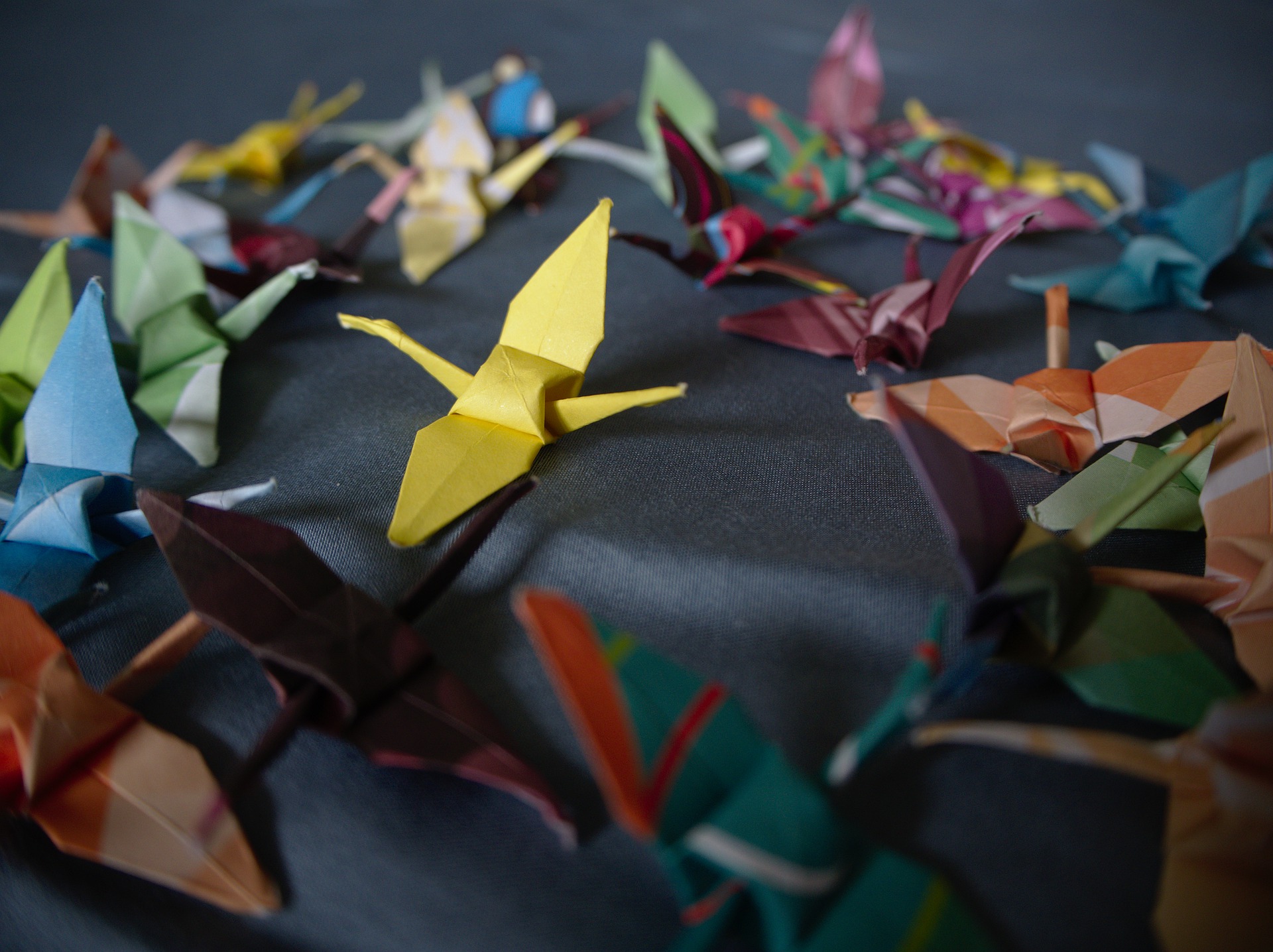 Record an estimate that is:1 Story Problems about OrigamiStudent Task StatementShow your thinking using drawings, numbers, or words.Clare made some paper cranes.
She gives 12 of them to Han.
Now Clare has 7 cranes left.
How many cranes did she make?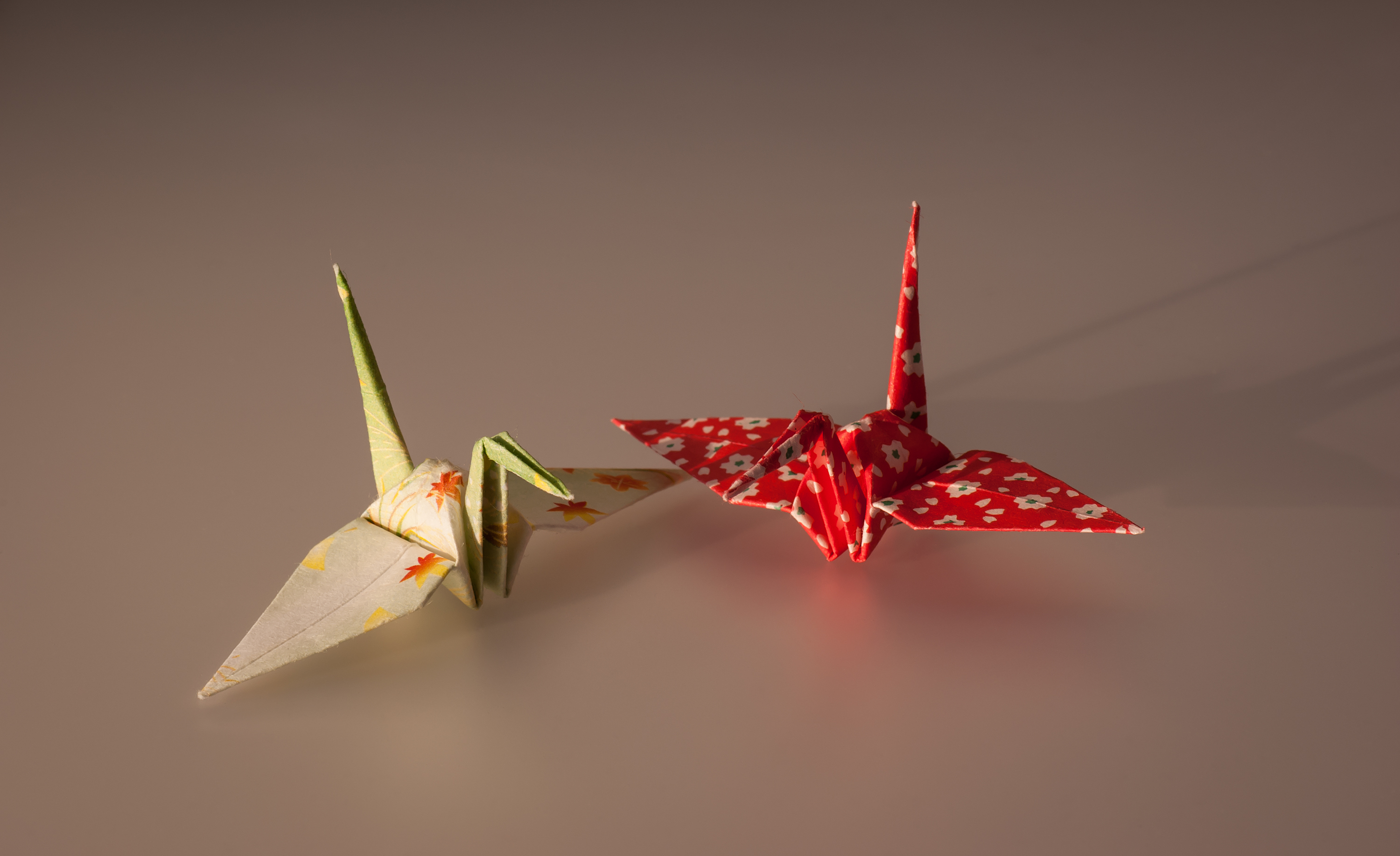 Tyler made 15 origami butterflies.
Jada made 9 fewer origami butterflies than Tyler.
How many origami butterflies did Jada make?Elena made some red flowers.
Then she made 12 blue flowers.
Now she has 18 flowers altogether.
How many red flowers did she make?Mai made 8 paper frogs.
Diego made 17 paper frogs.
How many more frogs did Diego make than Mai?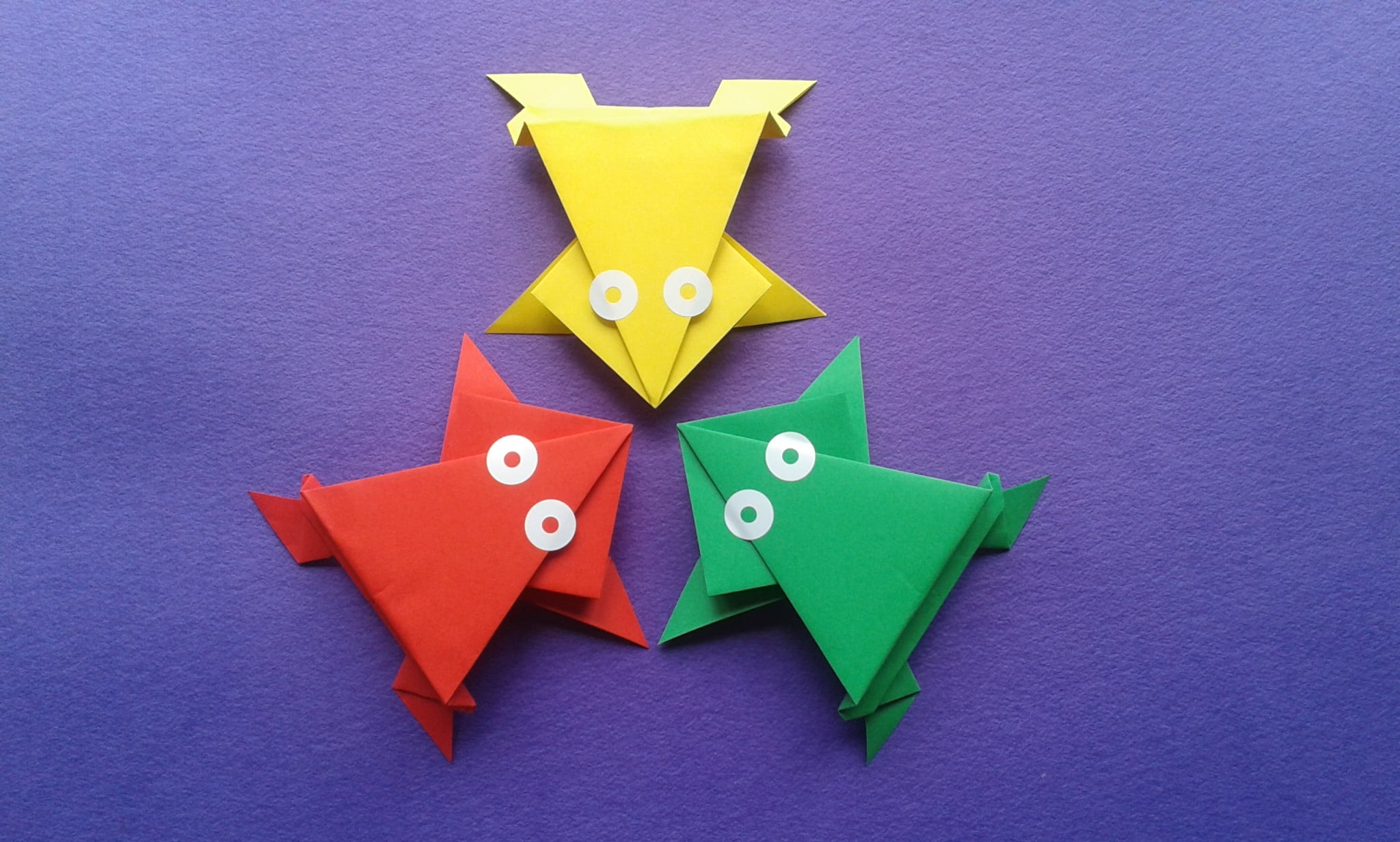 2 Gallery Walk: Write EquationsStudent Task StatementWrite an equation that matches your classmates' work for each story problem.Equation: ________________________________Equation: ________________________________Equation: ________________________________Equation: ________________________________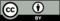 © CC BY 2021 Illustrative Mathematics®too lowabout righttoo high